令和５年度熊本県発達障がい医療センター主催　事例検討会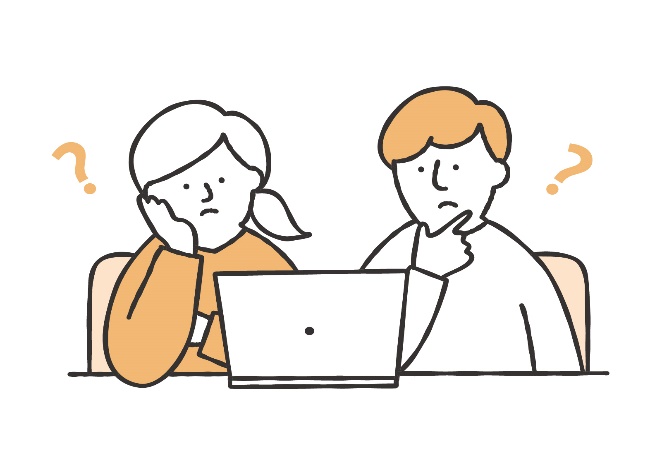 ●日時・場所令和6年2月28日（水）18：00～19：30　熊本大学医学総合研究棟3階（熊本市中央区本荘1丁目1－1）　　　　　　　　　　　　　　　　　　　　　　　　　※病院敷地内の駐車場（無料）をご利用頂けます。●内容事例発表の後、質疑応答、座長見解の時間を設けます。●対象者発達障がい児・者支援に携わる医療、福祉、教育、療育関係者等（定員100名）★事例を募集します★発達障がいの支援に関し、多職種で連携したい事例、各職種からの意見を求めたい事例等を幅広く募集します。（2例を検討予定です）医療、福祉、療育、教育どの分野からも受け付けます。ご発表頂ける方は、参加申し込み時に【事例発表希望】とご記入をお願い致します。